Projekt Umgestaltung Ortsdurchfahrt Eglisau, 
Öffentliche AuflageDie Zürcher- und Schaffhauserstrasse ab dem Bildhof im Süden bis zum Kreisel Eglisau Nord soll Instand gesetzt und die Verkehrssicherheit verbessert werden.Gemäss § 13 des Strassengesetzes (StrG) unterbreitet das Tiefbauamt Kanton Zürich das Projekt «Gemeinde Eglisau, Zürcher- und Schaffhauserstrasse, Umgestaltung Ortsdurchfahrt Eglisau» der Bevölkerung zur Stellungnahme.Die Planunterlagen können bis 20. Februar 2023 während den ordentlichen Öffnungszeiten auf der Gemeindeverwaltung Eglisau, Obergass 17, 8193 Eglisau, oder digital eingesehen werden.Einwendungen und Anregungen zum Projekt im Sinne der Mitwirkung der Bevölkerung sind innerhalb der Auflagefrist schriftlich per Briefpost an Gemeinde Eglisau, Obergass 17, 8193 Eglisau oder per E-Mail an info@eglisau.ch einzureichen.Sofern allfällige Einwendungen gegen das Projekt nicht berücksichtigt werden können, wird dazu in einem schriftlichen Bericht gesamthaft Stellung genommen.Weiterführende Informationen zum Projekt: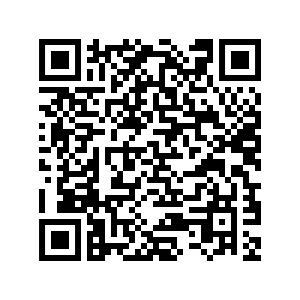 MitwirkungAnredeVornameNachnameAdressePostleitzahl / OrtE-MailAnregung / EinwendungBegründung